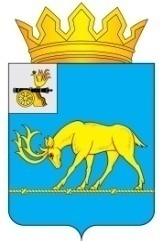 АДМИНИСТРАЦИЯ МУНИЦИПАЛЬНОГО ОБРАЗОВАНИЯ«ТЕМКИНСКИЙ РАЙОН» СМОЛЕНСКОЙ ОБЛАСТИПОСТАНОВЛЕНИЕот  ___________  № _____                                                                                  с. ТемкиноОб утверждении формы проверочного листа, используемого  в рамках осуществления муниципального жилищного контроля на территории муниципального образования «Темкинский район» Смоленской областиВ соответствии со статьей 20 Жилищного кодекса Российской Федерации,  Федеральным законом от 06.10.2003 № 131–ФЗ «Об общих принципах организации местного самоуправления в Российской Федерации», Федеральным законом            от 31.07.2020 № 248-ФЗ «О государственном контроле (надзоре) и муниципальном контроле в Российской Федерации», постановлением Правительства Российской Федерации от 27.10.2021 № 1844 «Об утверждении требований к разработке, содержанию, общественному обсуждению проектов форм проверочных листов, утверждению, применению, актуализации форм проверочных листов, а также случаев обязательного применения проверочных листов», Уставом муниципального образования «Темкинский район» Смоленской области,Администрация муниципального образования «Темкинский район» Смоленской области   п о с т а н о в л я е т:1. Утвердить прилагаемую форму проверочного листа (списка контрольных вопросов), используемого в рамках осуществления муниципального жилищного контроля на территории муниципального образования «Темкинский район» Смоленской области.2. Павлюченкову Е.О. главному специалисту (системному администратору) обеспечить размещение  постановления на официальном сайте Администрации муниципального образования «Темкинский район» Смоленской области в информационно-телекоммуникационной сети «Интернет».3. Настоящее постановление вступает в силу с 1 марта 2022 года. 4. Контроль за исполнением настоящего постановления оставляю за собой. Глава муниципального образования «Темкинский район» Смоленской области                                                   С.А.  ГуляевУТВЕРЖДЕНАпостановлением Администрации муниципального образования «Темкинский район» Смоленской областиот _______________ № ____	ФормаQR-код____АДМИНИСТРАЦИЯ МУНИЦИПАЛЬНОГО ОБРАЗОВАНИЯ «ТЕМКИНСКИЙ РАЙОН» СМОЛЕНСКОЙ ОБЛАСТИ  (215350, Смоленская область, Темкинский район, с. Темкино, ул. Советская, д. 27, тел.: 8 (48136) 2-18-44П Р О В Е Р О Ч Н Ы Й   Л И С Т (список контрольных вопросов, ответы на которые свидетельствуют о соблюдении или несоблюдении контролируемым лицом обязательных требований)Дата заполнения проверочного листа «___» ____________ 20__ г.Наименование вида контроля, включенного в единый реестр видов муниципального контроля: муниципальный жилищный контроль на территории муниципального образования «Темкинский район» Смоленской области. Наименование контрольного органа: Администрация муниципального образования «Темкинский район» Смоленской области.Реквизиты нормативного правового акта об утверждении формы проверочного листа: постановление Администрации муниципального образования «Темкинский район» Смоленской области от «____» ____________20___г. № ____.Вид контрольного мероприятия: ____________________________________.Объект муниципального контроля, в отношении которого проводится контрольное  мероприятие: _______________________________________________.Наименование юридического лица, фамилия, имя, отчество (при наличии) гражданина или индивидуального предпринимателя: ___________________________________________________________________________________________________.Идентификационный номер налогоплательщика (для юридического лица или индивидуального или индивидуального предпринимателя): __________________________________.Основной государственный регистрационный номер (для юридического лица или индивидуального предпринимателя):________________________________.Адрес регистрации гражданина или индивидуального предпринимателя, адрес юридического лица (его филиалов, представительств, обособленных структурных подразделений), являющихся контролируемыми лицами:_________________________________________________________________________________________________________________________________________.Место (места) проведения контрольного мероприятия:__________________________________________________________________________________________________________________________________________________________________.Реквизиты решения контрольного органа о проведении контрольного мероприятия органа:_____________________________________________________.Учетный номер контрольного  мероприятия: ________________________.Должность, фамилия и инициалы должностного лица, проводящего контрольное мероприятие и заполняющего проверочный лист: _________________________________________________________________________________________________________________________________________.14. Список контрольных вопросов, отражающих содержание обязательных требований, ответы на которые свидетельствуют о соблюдении или несоблюдении контролируемым лицом обязательных требований:Пояснения и дополнения по вопросам, содержащимся в перечне: _____________________________________________________________________________________________________________________________________________________________________________________________ ____________________________________________________________________________________________________________________________________________________________________________Подписи лица (лиц), проводящего (проводящих) проверку:Должность    ____________________________________ /Ф.И.О.Должность_____________________________________ /Ф.И.О.
С проверочным листом ознакомлен(а): __________________________________________________________________________________________________________________________________(фамилия, имя, отчество (в случае, если имеется), должность руководителя,иного должностного лица или уполномоченного представителя юридическоголица, индивидуального предпринимателя, его уполномоченного представителя)"___" ____________________ 20__ г.       _________________________________________                                                                                                                                         (подпись)Отметка об отказе ознакомления с проверочным листом: _______________________________________________________________________________________________________________(фамилия, имя, отчество (в случае, если имеется), уполномоченногодолжностного лица (лиц), проводящего проверку)"___" ____________________ 20__ г.                    _________________________________________                                                                                                       (подпись)
          Копию проверочного листа получил(а): ______________________________________________________________________________________________________________________________________(фамилия, имя, отчество (в случае, если имеется), должность руководителя,иного должностного лица или уполномоченного представителя юридическоголица, индивидуального предпринимателя, его уполномоченного представителя)"___" ____________________ 20__ г.                    _________________________________________                                                                                                        (подпись)Отметка об отказе получения проверочного листа:______________________________________________________________________________________(фамилия, имя, отчество (в случае, если имеется), уполномоченногодолжностного лица (лиц), проводящего проверку)"___" ____________________ 20__ г.                   _________________________________________                                                                                                        (подпись)№ п/пВопросы, отражающие содержаниеобязательных требованийРеквизиты нормативных правовых актов,  с указанием  их структурных единиц, которыми установлены обязательные требованияВарианты ответов на вопросы, содержащиеся в списке вопросовВарианты ответов на вопросы, содержащиеся в списке вопросовВарианты ответов на вопросы, содержащиеся в списке вопросовПримечание№ п/пВопросы, отражающие содержаниеобязательных требованийРеквизиты нормативных правовых актов,  с указанием  их структурных единиц, которыми установлены обязательные требованияДаНетНепри- менимоПримечаниеНаличие Устава организациич. 3 ст. 136 Жилищного кодекса Российской Федерации,ч. 1 ст. 52 Гражданского кодекса Российской ФедерацииНаличие лицензии на осуществлении деятельности по управлению многоквартирными домамич. 1 ст. 192 Жилищного кодекса Российской ФедерацииНаличие решения общего собрания собственников помещений по выбору способа управления многоквартирным домом. Дата принятия решения.ч. 2, ч. 3 ст. 161 Жилищного кодекса Российской ФедерацииНаличие в системе ГИС ЖКХ информации о лицах, осуществляющих деятельность по оказанию услуг по управлению многоквартирными домами, по договорам оказания услуг по содержанию и (или) выполнению работ по ремонту общего имущества, по предоставлению коммунальных услугп. 4 ст. 165 Жилищного кодекса Российской Федерации;пп. 2 п. 1 ст. 6 Федерального закона от 21.07.2014 № 209-ФЗ «О государственной информационной системе жилищно-коммунального хозяйства»Наличие документации на выполнение работ по надлежащему содержанию общего имущества многоквартирного домап. 3.2, 3.3, пп. 3.4.8. Постановления Госстроя РФот 27.09.2003 № 170;п.6; 7; 8; 9 Постановления Правительства РФ от 03.04.2013 № 290Наличие подтверждающих документов о проведении плановых осмотров технического состояния конструкций инженерного оборудования, относящегося к общему имуществу многоквартирного домач. 1, 1.1 ст. 161 Жилищного кодекса Российской ФедерацииНаличие документации на выполнение работ по надлежащему содержанию общего имущества многоквартирного домап.3.2, 3.3, пп. 3.4.8. Постановления Госстроя РФот 27.09.2003 № 170;п.6; 7; 8; 9 Постановления Правительства РФ от 03.04.2013 № 290»План (перечень работ) по текущему ремонту общего имущества жилищного фонда на текущий годпп. 2.1.1; 2.1.5; 2.2.2; п. 2.3. Постановления Госстроя РФ от 27.09.2003 № 170Соблюдаются ли обязательные требования по содержанию внутридомового газового оборудования (ВДГО) МКДпп. 2.6.5, 2.6.6, 2.7.3, 3.2.17, 3.5.7, 5.5.1 – 5.5.13 Правил и норм;пп. 16, 21 Минимального перечня;п. 8 Правил оказания услуг;Правила пользования газом в части обеспечения безопасности при использовании и содержании внутридомового и внутриквартирного газового оборудования при предоставлении коммунальной услуги по газоснабжению, утвержденные постановлением Правительства Российской Федерации  от 14.05.2013 № 410Заключен ли договор на техническое обслуживание системы ВДГО в МКД со специализированной организациейпп. 2.6.5, 2.6.6, 2.7.3, 3.2.17, 3.5.7, 5.5.1 – 5.5.13 Правил и норм;пп. 16, 21 Минимального перечня;п. 8 Правил оказания услуг;Правила пользования газом в части обеспечения безопасности при использовании и содержании внутридомового и внутриквартирного газового оборудования при предоставлении коммунальной услуги по газоснабжению, утвержденные постановлением Правительства Российской Федерации  от 14.05.2013 № 410Соблюдаются ли обязательные требования по содержанию лестниц и элементов лестниц, входных крылец и дверей, лестничных клеток МКДПункты - , 4.8.1 - 4.8.15 Правил и норм;пункты 8, 12, 13, 23 Минимального перечня услуг и работ, необходимых для обеспечения надлежащего содержания общего имущества в многоквартирном доме, утвержденный постановлением Правительства Российской Федерации от 03.04.2013№ 29